Supplementary Figure S4. PFS, Relative Effects, Observational Studies and Clinical Trials (Forest Plot)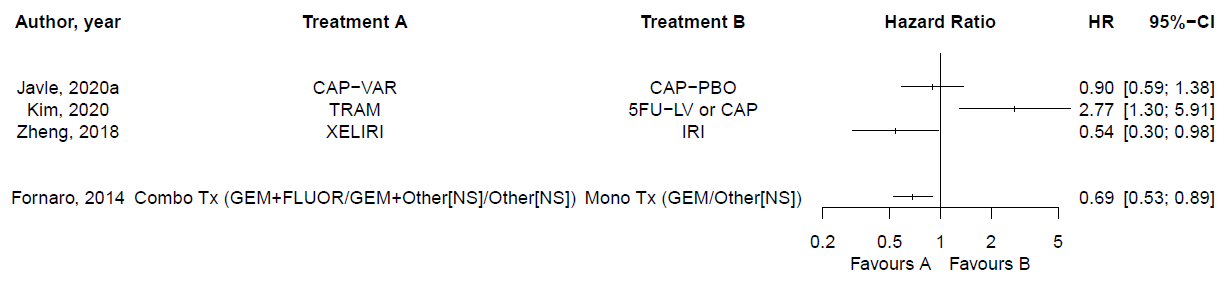 *Median rather than mean age reported;  “-“ or “+” indicates that combination treatment was received (eg, CAP-PBO, capecitabine plus placebo, CAP+CIS, capecitabine plus cisplatin). “±” indicates that a treatment was received either in combination with the next listed treatment or as a monotherapy (eg, FLUOR±PLT, fluoropyrimidine with or without a platinum). “/” indicates that either treatment listed was received (eg, GEM+CIS/S1, gemcitabine plus cisplatin or S1).